                   MINISTERUL SĂNĂTĂŢII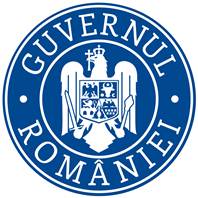 ORDIN  NR. .....................................privind avizarea cursurilor de perfecționare în management sanitar sau management al serviciilor de sănătate                                     Având în vedere:-adresa Institutului Național de Management al Serviciilor de Sănătate nr. 3880/24.10.2023, înregistrată la Ministerul Sănătății sub nr. Reg 1/22637/24.10.2023, nr. AFR 6875/24.10.2023, nr. AR 19460/24.10.2023 și nr.DSPP 7318/06.11.2023-Raportul de evaluare al Consiliului științific din cadrul Institutului Național de Management al Serviciilor de Sănătate- Referatul Direcției Personal și Structuri Sanitare aprobat de conducerea Ministerului Sănătaţii sub nr.AR ...................  În conformitate cu prevederile:- Hotărârii Guvernului nr. 1183/2022 privind organizarea și funcționarea Institutului Național de Management al Serviciilor de Sănătate;-art. 3 din Ordinul ministrului sănătății nr. 3143/07.10.2022 privind stabilirea criteriilor de evaluare în vederea avizării cursurilor de perfecționare în management sanitar sau management al serviciilor de sănătate;- art. 18, art. 118, art. 176, art. 181, art. 185 art. 293, art. 298, art. 299 din Legea 95/2006 privind reforma în domeniul sănătății, republicată, cu modificările și completările ulterioare.- art.IV din OUG 129/2022 pentru modificarea art. IV din Ordonanţa de urgenţă a Guvernului nr. 44/2022 privind stabilirea unor măsuri în cadrul sistemului de sănătate, precum şi pentru interpretarea, modificarea şi completarea unor acte normative, pentru prelungirea unor termene, precum şi pentru stabilirea unor măsuri în domeniul sănătăţii.- art. V din OG 37/2022 pentru modificarea şi completarea Legii nr. 95/2006 privind reforma în domeniul sănătăţii şi a Legii nr. 227/2015 privind Codul fiscal, precum şi stabilirea unor alte măsuri în domeniul sănătăţii.În temeiul art. 7 alin. (4) din Hotărârea Guvernului nr. 144/2010 privind organizarea şi funcţionarea Ministerului Sănătăţii, cu modificările şi completările ulterioare, ministrul sănătății emite următorulORDIN:Art.1 Se avizează cursurile de perfecționare în management sanitar sau management al serviciilor de sănătate, pentru o perioadă de 5 ani, prevăzute în anexa care face parte integrantă a prezentului ordin.Art.2 Cursurile de perfecţionare în management sau management sanitar organizate în temeiul Ordinului ministrului sănătății nr.1.113/2010 rămân valabile pentru ocuparea funcțiilor prevăzute de Legea 95/2006 privind reforma în domeniul sănătății, republicată cu modificările și completările ulterioare .Art.3 La data intrării în vigoare a prezentului ordin, se abrogă Ordinul ministrului sănătății nr.1.113/2010 privind stabilirea cursurilor de management sau management sanitar agreate de Ministerul Sănătăţii pentru ocuparea funcţiei de manager persoană fizică al spitalului public sau reprezentant desemnat de managerul persoană juridică, publicat în Monitorul Oficial al României, Partea I, nr. 589 din 19 august 2010.Art.4  Prezentul ordin se publică în Monitorul Oficial al României, Partea I.MINISTRUL SĂNĂTĂȚIIProf.univ.dr. RAFILA ALEXANDRUMINISTERUL SĂNĂTĂŢIIDIRECŢIA PERSONAL ȘI STRUCTURI SANITARESERVICIUL ÎNCADRĂRI PERSONAL        APROB,                                                                          		MINISTRUL SĂNĂTĂȚII          Prof. univ.dr. ALEXANDRU RAFILAREFERATPotrivit art. 1 din Hotărârea Guvernului nr. 1183/2022 privind organizarea și funcționarea Institutului Național de Management al Serviciilor de Sănătate: ”Institutul Naţional de Management al Serviciilor de Sănătate, denumit în continuare INMSS, este instituţie publică cu personalitate juridică în subordinea Ministerului Sănătăţii, înfiinţat prin reorganizarea Şcolii Naţionale de Sănătate Publică, Management şi Perfecţionare în Domeniul Sanitar Bucureşti, denumită în continuare SNSPMPDSB.” Conform prevederilor art. 3 din Ordinul ministrului sănătății nr. 3143/07.10.2022 privind stabilirea criteriilor de evaluare în vederea avizării cursurilor de perfecționare în management sanitar sau management al serviciilor de sănătate: ” Pe baza raportului de evaluare, prin ordin al ministrului sănătăţii, cursurile de perfecţionare în management sanitar sau management al serviciilor de sănătate se avizează pentru o perioadă de 5 ani.”Prin adresa nr.3880/24.10.2023, înregistrată la Ministerul Sănătății sub nr. Reg 1/22637/24.10.2023, AFR 6875/24.10.2023, la Cabinetul ministrului sănătății sub nr. AR 19460/24.10.2023 și la Direcția Personal și Structuri Sanitare sub nr. 7318/06.11.2023, conducerea Institutului Național de Management al Serviciilor de Sănătate, în conformitate cu prevederile Legii nr. 95/2006 privind reforma în domeniul sănătății, republicată, cu modificările și completările ulterioare și ale Ordinului ministrului sănătății nr. 3143/07.10.2022 privind stabilirea criteriilor de evaluare în vederea avizării cursurilor de perfecționare în management sanitar sau management al serviciilor de sănătate,  înaintează Raportul de evaluare privind programele de formare inițială-lungă durată și de formare continuă/perfecționare – scurtă durată în domeniul- ”Managementul serviciilor de sănătate” organizate și desfășurarea de către INMSS și instituțiile publice de învățământ superior cu facultăți medico-farmaceutice acreditate conform legii.Potrivit prevederilor art. 18, art. 118, art. 176, art. 181, art. 185 art. 293, art. 298, art. 299 din Legea 95/2006 privind refoma în domeniul sănătății, republicată cu modificările și completările ulterioare coroborate cu prevederile art.IV din O.U.G 129/2022 și art. V din O.G. 37/2022, persoanele care ocupă funcții de conducere prevăzute de articolele menționate mai sus, cu excepţia funcţiei de director financiar-contabil, sub sancţiunea revocării din funcţie, au obligaţia ca, în termen de 2 ani de la data de 3 septembrie 2022 să facă dovada absolvirii unor cursuri de perfecţionare în management sanitar sau management al serviciilor de sănătate, avizate de Ministerul Sănătăţii în baza criteriilor de calitate stabilite prin ordin al ministrului sănătăţii. Prevederile paragrafului anterior nu se aplică persoanelor care ocupă funcţiile prevăzute la articolele de mai sus cu excepţia funcţiei de director financiar-contabil şi care sunt medici specialişti sau primari în specialitatea sănătate publică şi management sau care au absolvit un masterat sau doctorat în management sanitar sau managementul serviciilor de sănătate, organizat într-o instituţie de învăţământ superior acreditată. Totodată,  persoanele care,  ocupă funcţiile prevăzute la art. 18 alin. (2), art. 118 alin. (11), art. 181 alin. (1), cu excepţia funcţiei de director financiar-contabil, precum şi funcţiile prevăzute la art. 185 alin. (1) din Legea nr. 95/2006 privind reforma în domeniul sănătăţii, republicată, cu modificările şi completările ulterioare, sub sancţiunea revocării din funcţie, au obligaţia ca, în termen de 2 ani de la data intrării în vigoare a O.U.G. 129/2022 şi ulterior la fiecare 2 ani, să facă dovada absolvirii unuia dintre cursurile de perfecţionare de scurtă durată în management sanitar. Persoanele care ocupă, după data intrării în vigoare a O.U.G. 129/2022, funcţiile prevăzute la art. 18 alin. (2), art. 118 alin. (11), art. 181 alin. (1), cu excepţia funcţiei de director financiar-contabil, precum şi funcţiile prevăzute la art. 185 alin. (1) din Legea nr. 95/2006, republicată, cu modificările şi completările ulterioare, sub sancţiunea revocării din funcţie, au obligaţia ca, în termen de 2 ani de la data ocupării funcţiei şi ulterior la fiecare 2 ani, să facă dovada absolvirii unuia dintre cursurile de perfecţionare de scurtă durată în management sanitar.Având în vedere aspectele menționate anterior, am întocmit proiectul de ordin privind avizarea cursurilor de perfecționare în management sanitar sau management al serviciilor de sănătate, pentru o perioadă de 5 ani, pe baza Raportului de evaluare al Consiliului științific ce funcționează în cadrul Institutului Național de Management al Serviciilor de Sănătate,  pe care îl înaintăm, în vederea aprobării.Director,   Carabulea Alina Gabriela   Șef serviciu,                                     						 		      Costin IulianaAnexa la Ordinul ministrului sănătății nr.................................A. Cursuri de perfecţionare în management sanitar sau management al serviciilor de sănătateProgramul de Studii Complementare în vederea obţinerii Atestatului în domeniul ”Managementul Serviciilor De Sănătate”Instituții organizatoare:Institutul Național de Management al Serviciilor de Sănătate (INMSS)Universitatea de Medicină și Farmacie ”Carol Davila”  (UMFCD) BucureștiUniversitatea de Medicină și Farmacie ”Gr.T.Popa” Iași (UMF Iași)Universitatea de Medicină și Farmacie ”Iuliu Hațieganu” Cluj-Napoca (UMF Cluj)Universitatea de Medicină, Farmacie, Științe și Tehnologie ”Gh. E. Palade” Tg. Mureș (UMFST Tg.Mureș) Universitatea de Medicină și Farmacie ”Victor Babeș” Timișoara (UMF Timișoara)Universitatea de Medicină și Farmacie Craiova (UMF Craiova)Facultatea de Medicină din cadrul Universității ”Lucian Blaga” Sibiu (FM Sibiu)Facultatea de Medicină și Farmacie Oradea (FMF Oradea)Programul de Studii Complementare în vederea obţinerii Atestatului În Domeniul ”Economie Sanitară Și Management Financiar”Instituții organizatoare:Institutul Național de Management al Serviciilor de Sănătate (INMSS)Program de Formare Inițială de Lungă Durată în Domeniul ”Management Spitalicesc”Instituții organizatoare:Institutul Național de Management al Serviciilor de Sănătate (INMSS)Program de Formare Inițială de lungă durată în Domeniul ”Management Spitalicesc pentru Directorii de Îngrijiri și Asistenții Șefi”Instituții organizatoare:Institutul Național de Management al Serviciilor de Sănătate (INMSS)Program de Formare Inițială de Lungă Durată în Domeniul ”Managementul Calității Serviciilor De Sănătate”Instituții organizatoare:Institutul Național de Management al Serviciilor de Sănătate (INMSS)Programul de Formare Inițială de Lungă Durată în Domeniul ”Managementul Serviciilor De Sănătate”Instituții organizatoare:Universitatea de Medicină, Farmacie, Științe și Tehnologie ”Gh.E.Palade” Tg.Mureș (UMFST Tg.Mureș) Programul de Formare Continuă (Perfecționare) în Domeniul “Actualități  În Management Sanitar”Instituții organizatoare:Universitatea de Medicină, Farmacie, Științe și Tehnologie ”Gh.E.Palade” Tg.Mureș (UMFST Tg.Mureș) B. Cursuri de perfecţionare de scurtă durată în management sanitarProgramul de formare continuă-perfecționare în domeniul managementului serviciilor de sănătate: Actualități în Contractarea și Decontarea Serviciilor de SănătateInstituții organizatoare:Institutul Național de Management al Serviciilor de Sănătate (INMSS)Programul de formare continuă-perfecționare în domeniul managementului serviciilor de sănătate: Finanțarea Bazată pe Caz Rezolvat (Drg) Instituții organizatoare:Institutul Național de Management al Serviciilor de Sănătate (INMSS)Programul de formare continuă-perfecționare în domeniul managementului serviciilor de sănătate: Etică și Integritate în Managementul Serviciilor de Sănătate Instituții organizatoare:Institutul Național de Management al Serviciilor de Sănătate (INMSS)Universitatea de Medicină și Farmacie ”Carol Davila”  (UMFCD) BucureștiUniversitatea de Medicină și Farmacie ”Gr.T.Popa” Iași (UMF Iași)Universitatea de Medicină și Farmacie ”Iuliu Hațieganu” Cluj-Napoca (UMF Cluj)Universitatea de Medicină, Farmacie, Științe și Tehnologie ”Gh. E. Palade” Tg. Mureș (UMFST Tg.Mureș) Universitatea de Medicină și Farmacie ”Victor Babeș” Timișoara (UMF Timișoara)Universitatea de Medicină și Farmacie Craiova (UMF Craiova)Programul de formare continuă-perfecționare în domeniul managementului serviciilor de sănătate: Sănătate Publică și Politici de Sănătate Instituții organizatoare:Institutul Național de Management al Serviciilor de Sănătate (INMSS)Universitatea de Medicină și Farmacie ”Carol Davila”  (UMFCD) BucureștiUniversitatea de Medicină și Farmacie ”Gr.T.Popa” Iași (UMF Iași)Universitatea de Medicină și Farmacie ”Iuliu Hațieganu” Cluj-Napoca (UMF Cluj)Universitatea de Medicină, Farmacie, Științe și Tehnologie ”Gh. E. Palade” Tg. Mureș (UMFST Tg.Mureș) Universitatea de Medicină și Farmacie ”Victor Babeș” Timișoara (UMF Timișoara)Universitatea de Medicină și Farmacie Craiova (UMF Craiova)Programul de formare continuă-perfecționare în domeniul managementului serviciilor de sănătate: Inovare și Transformarea Digitală în Sistemul de Sănătate Instituții organizatoare:Institutul Național de Management al Serviciilor de Sănătate (INMSS)Universitatea de Medicină și Farmacie ”Carol Davila”  (UMFCD) BucureștiUniversitatea de Medicină și Farmacie ”Gr.T.Popa” Iași (UMF Iași)Universitatea de Medicină și Farmacie ”Iuliu Hațieganu” Cluj-Napoca (UMF Cluj)Universitatea de Medicină, Farmacie, Științe și Tehnologie ”Gh. E. Palade” Tg. Mureș (UMFST Tg.Mureș) Universitatea de Medicină și Farmacie ”Victor Babeș” Timișoara (UMF Timișoara)Universitatea de Medicină și Farmacie Craiova (UMF Craiova)Programul de formare continuă-perfecționare în domeniul managementului serviciilor de sănătate: Proiectarea și Dezvoltarea Serviciilor de Sănătate Instituții organizatoare:Institutul Național de Management al Serviciilor de Sănătate (INMSS)Universitatea de Medicină și Farmacie ”Carol Davila”  (UMFCD) BucureștiUniversitatea de Medicină și Farmacie ”Gr.T.Popa” Iași (UMF Iași)Universitatea de Medicină și Farmacie ”Iuliu Hațieganu” Cluj-Napoca (UMF Cluj)Universitatea de Medicină, Farmacie, Științe și Tehnologie ”Gh. E. Palade” Tg. Mureș (UMFST Tg.Mureș) Universitatea de Medicină și Farmacie ”Victor Babeș” Timișoara (UMF Timișoara)Universitatea de Medicină și Farmacie Craiova (UMF Craiova)